Инструкция по медицинскому применениюлекарственного препарата (Листок-вкладыш)Данный лекарственный препарат подлежит дополнительному мониторингу. Это позволяет обеспечивать быстрое выявление новой информации по безопасности. Медицинских работников просят сообщать о любых подозреваемых нежелательных реакциях. Порядок отправки сообщений о нежелательных реакциях описан в разделе Побочные действия.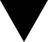 Торговое наименованиеМевак АCYW, вакцина менингококковая групп АCYW135 полисахаридная лиофилизированная (очищенная)Международное непатентованное названиеНетЛекарственная форма, дозировка  Порошок лиофилизированный для инъекций в комплекте с растворителем, 0.5 мл/дозаФармакотерапевтическая группа Противоинфекционные препараты для системного использования. Вакцины. Вакцины бактериальные. Противоменингококковые вакцины. Менингококковый тетравалентный очищенный полисахаридный антигенКод ATХ: J07AH04Показания к применениюМенингококковая полисахаридная вакцина групп A, C, Y и W135 показана для активной иммунизации для профилактики инвазивного менингококкового заболевания, вызванного серогруппами Neisseria meningitidis A, C, Y и W135. Вакцина разрешена для использования у детей (от 2 лет и старше), подростков и взрослых с риском заражения менингококковой инфекцией.Перечень сведений, необходимых до начала примененияПротивопоказанияЭту вакцину не следует вводить:- при гиперчувствительности к активному веществу или любому из вспомогательных веществ, или при опасной для жизни реакции после предыдущего введения вакцины, содержащей аналогичные компоненты- лицам с эпилепсией, судорогами, нарушениями мозговой деятельности или аллергическим анамнезом- лицам с заболеваниями почек и сердца, активным туберкулезом- лицам с острыми инфекционными заболеваниями или лихорадкой- детям до 2-х летНеобходимые меры предосторожности при примененииПеред введением тщательно изучите целостность контейнера, наличие твердых частиц и обесцвечивания. Не используйте вакцину, если в контейнере обнаружены трещины, неразборчивая этикетка или помутнение после разбавления.Вакцина должна вводиться сразу же после вскрытия. Если она не используется сразу, вакцина должна быть утилизирована через 30 минут.Ни в коем случае не вводите вакцину внутрикожно, внутримышечно или внутривенно, поскольку такие пути введения не были изучены в ходе клинических испытаний, и не могут гарантировать безопасность и эффективность.Из-за наслаивания эндотоксинов эту вакцину нельзя вводить совместно с вакциной против коклюша (цельно-клеточной) или брюшного тифа.У лиц с ослабленным иммунитетом, включая лиц, получающих иммуносупрессивную терапию, иммунный ответ на вакцину остается неизвестным.Эта вакцина не показана для лечения менингококковых инфекций и не способна защитить от цереброспинального менингита, вызванного инфекцией других штаммов менингококка, включая менингококк группы В.Вакцина не может обеспечить кратковременную профилактику младенцам и детям младше 2 лет. Вакцина не может обеспечить 100% защиту восприимчивого населения.В медицинском учреждении, где назначается вакцина, должны быть доступны средства, такие как адреналин и др., в случае возникновения анафилактических реакций после введения вакцины, и субъект должен находиться под наблюдением не менее 30 минут.Взаимодействия с другими лекарственными препаратамиКлинические данные о вакцине Мевак ACYW, вводимой совместно с другими вакцинами, отсутствуют.О любых лекарствах, которые принимаются или принимались недавно, включая безрецептурные, следует сообщать врачу.Специальные предупрежденияЛегкая инфекция не является противопоказанием для иммунизации.Как и в случае с другими вакцинами, при введении препарата Мевак ACYW следует всегда иметь в наличии все необходимое для лечения анафилактических реакций, которые могут развиться после инъекции. Возможно развитие обморочного состояния, гипервентиляции или стрессовой реакции как психологической реакции на инъекционный путь введения препарата, в связи с чем необходимо предупредить возможные ушибы и ранения при падении пациента. Вакцина Мевак ACYW ни при каких обстоятельствах не должна назначаться внутрисосудисто (в/в или в/к).Вакцина Мевак ACYW не защищает от менингококкового менингита, вызванного менингококками, принадлежащими к другим серогруппам помимо А, С, Y и W135. Как и в случае с другими вакцинами, Мевак ACYW не может гарантировать выработку иммунитета у 100 % привитых.Нет данных о применимости вакцины для постконтактной профилактики.При введении вакцины лицам с нарушениями иммунитета вакцина может не вызвать эффективного иммунного ответа.Люди с дефицитом комплемента и люди с функциональной или анатомической аспленией могут не иметь иммунного ответа на Мевак ACYW.Mевак ACYW не оценивался у людей с тромбоцитопенией, нарушениями свертываемости крови или тех, кто получает антикоагулянтную терапию, из-за риска гематомы. Соотношение риск-польза для лиц с риском развития гематомы после внутримышечной инъекции должно оцениваться специалистами здравоохранения.Прослеживаемость Для того чтобы улучшить отслеживаемость биологических лекарственных средств, следует четко записать название и номер партии вводимого препарата.Применение в педиатрииДетям, которые были вакцинированы в возрасте до 5 лет, если они находятся в зоне высокого риска, ревакцинация показана через 2-3 года.Во время беременности или лактацииБеременностьДанных о безопасности и эффективности применения вакцины во время беременности и в период лактации недостаточно.Вакцина Мевак ACYW назначается беременным женщинам и кормящим матерям только в случае явной необходимости, когда потенциальная польза для матери превышает все возможные риски для плода и для ребенка.Лактация Данных о безопасности и эффективности применения вакцины во время лактации недостаточно. Вакцина Мевак ACYW назначается кормящим женщинам только в случае явной необходимости, когда потенциальная польза для матери превышает все возможные риски для ребенка.Особенности влияния препарата на способность управлять транспортным средством и потенциально опасными механизмамиИсследований влияния на способность управлять автомобилем и сложными механизмами не проводилось. Однако, при рассмотрении данного вопроса следует учитывать возможные побочные действия Мевак ACYW и клинический статус пациента.Рекомендации по применениюРежим дозирования Разбавьте вакцину указанным количеством прилагаемого разбавителя. При легком встряхивании высушенный порошок легко растворяется. Используйте немедленно после разбавления.Вакцину вводят подкожно в дельтовидную мышцу бокового плеча. Разовая доза 0,5 мл должна вводиться только один раз. Иммунизация должна быть завершена до эпидемического сезона цереброспинального менингита.Повторная вакцинация людей с высоким риском заражения в инфекционной области, особенно детей, должна проходить через 4 года после первой вакцинации, при высоком риске, ревакцинация должна проводиться через 2-3 года после первой вакцинации, хотя не была подтверждена необходимость повторной вакцинации детей старшего возраста и взрослых, если уровень антител быстро снизился после первой вакцинации, то повторная вакцинация рассматривается после первичной иммунизации в течение 3-5 лет.Меры, которые необходимо принять в случае передозировки Передозировка Мевак ACYW маловероятна из-за того, что препарат поставляется в виде флакона с разовой дозой лиофилизированной вакцины с соответствующим разбавителем.Описание нежелательных реакций, которые проявляются при стандартном применении ЛП и меры, которые следует принять в этом случае Очень часто - жар- местная больЧасто - головная боль- усталость, сонливость- миалгия - боль в животе- потеря оппетита- ажитация- отек- покрасненияНечасто- зуд в месте инъекции- тошнота- сыпьПобочные реакции в месте инъекции: небольшая боль в месте введения может возникнуть в течение 24 часов после вакцинации. Редко могут проявляться легкий отек, покраснение или зуд. В большинстве случаев они проходят в течение двух-трех дней без дальнейшей медицинской помощи. Системная реакция: лихорадка (ниже 37,5°C) может появиться после вакцинации, проходит через 1-2 дня без дальнейшей медицинской помощи. Симптоматическое лечение может быть предоставлено лицам с умеренной лихорадкой или лихорадкой продолжительностью более 48 часов. При сильной лихорадочной реакции, должно быть назначено симптоматическое лечение для предотвращения фебрильной судороги. Кроме того, усталость, сонливость, миалгия, боль в животе, потеря аппетита, раздражительность и диарея могут возникнуть после прививки, редко возможны рвота или сыпь. Симптоматическое лечение должно проводиться в соответствии с конкретными обстоятельствами.Если у вас возникают какие-либо нежелательные реакций, проконсультируйтесь с лечащим врачом. Данная рекомендация распространяется на любые возможные нежелательные реакций, в том числе на не перечисленные в листке-вкладыше. Вы также можете сообщить о нежелательных реакциях в информационную базу данных по нежелательным реакциям (действиям) на лекарственные препараты, включая сообщения о неэффективности лекарственных препаратов, выявленных на территории Республики Казахстан.При возникновении нежелательных лекарственных реакций обращаться к медицинскому работнику, фармацевтическому работнику или напрямую в информационную базу данных по нежелательным реакциям (действиям) на лекарственные препараты, включая сообщения о неэффективности лекарственных препаратов РГП на ПХВ «Национальный Центр экспертизы лекарственных средств и медицинских изделий» Комитет медицинского и фармацевтического контроля Министерства здравоохранения Республики Казахстанhttp://www.ndda.kzДополнительные сведенияСостав лекарственного препарата Одна доза (0.5 мл) содержит:активные вещества:Очищенные полисахариды Neisseria meningitidis серогруппы А - 50 мкг,Очищенные полисахариды Neisseria meningitidis серогруппы С - 50 мкг,Очищенные полисахариды Neisseria meningitidis серогруппы W135 - 50 мкг,Очищенные полисахариды Neisseria meningitidis серогруппы Y - 50 мкг.вспомогательные вещества: лактоза, натрия хлорид.Растворитель: вода для инъекций – до 0.5 млОписание внешнего вида, запаха, вкусаЛепешка белого цвета. После разведения растворителем – прозрачная бесцветная жидкость без посторонних включений.Форма выпуска и упаковкаПо одной дозе препарата помещают во флаконы из прозрачного стекла типа I, герметически укупоренные резиновой бутиловой пробкой, обжатые колпачками алюминиевым с отрывными крышками. По 0.5 мл растворителя помещают во флаконы из прозрачного стекла типа I, герметически укупоренные резиновой бутиловой пробкой, обжатые колпачками алюминиевым с отрывными крышками.По 10 флаконов с лиофилизированным порошком и 10 флаконов с растворителем вместе с инструкцией по применению на казахском и русском языках помещают в коробку картонную.Срок хранения 2 года. Не применять по истечении срока годности!Условия храненияХранить в защищенном от света месте при температуре от 2С до 8С. Не замораживать. Хранить в недоступном для детей месте! Условия отпуска из аптекПо рецепту (для специализированных лечебно-профилактических учреждений)Сведения о производителе Yuxi Walvax Biotechnology Co., Ltd.No. 83 South Dongfeng Road, High-tech Zone, Юйси, провинция Юньнань, КитайТел.: (+86) 0877-2076210Веб-сайт: www.walvax.comДержатель регистрационного удостоверенияYuxi Walvax Biotechnology Co., Ltd.No. 83 South Dongfeng Road, High-tech Zone, Юйси, провинция Юньнань, КитайТел.: (+86) 0877-2076210Веб-сайт: www.walvax.comНаименование, адрес и контактные данные (телефон, факс, электронная почта) организации на территории Республики Казахстан, принимающей претензии (предложения) по качеству лекарственных средств от от потребителей и ответственной за пострегистрационное наблюдение за безопасность лекарственного средстваТОО «NF Pharma»050010, г. Алматы, пр. Достык, 38, оф. № 705, Бизнес центр KDCтел.:  + 7 (727) 345 10 11, моб.: +7 (701) 922-60-63,	электронная почта: info@nfpharma.kz УТВЕРЖДЕНАПриказом ПредседателяРГУ «Комитет медицинского и фармацевтического контроляМинистерства здравоохраненияРеспублики Казахстан»от «____»  __________ 2021 г.№ __________